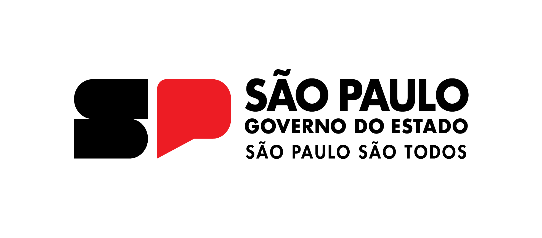 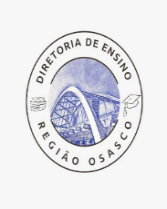 ANEXO IIIPORTARIA DE CESSAÇÃOO Diretor do Centro de Recursos Humanos, da Diretoria de Ensino – Região de Osasco, da Secretaria da Educação, no uso da competência que lhe é conferida pelo artigo 37, inciso VII, alínea “a” do Decreto nº 52.833, de 24 de março de 2008, CESSA O AFASTAMENTO do(a) Sr(a). (nome completo do servidor), RG (número) do (Quadro), classificado na (nome da Unidade), da Diretoria de Ensino Região de Osasco, publicado em 08/07/2024. Osasco, aos _______ de ________________ de ____________